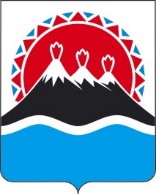 МИНИСТЕРСТВО СТРОИТЕЛЬСТВА И ЖИЛИЩНОЙ ПОЛИТИКИКАМЧАТСКОГО КРАЯПРИКАЗВ соответствии со статьей 12 Федерального закона от 25.12.2008 № 273-ФЗ «О противодействии коррупции», в целях реализации Указа Президента Российской Федерации от 21.07.2010 № 925 «О мерах по реализации отдельных положений Федерального закона «О противодействии коррупции», Постановления губернатора Камчатского края от 15.02.2022 № 17 «О некоторых вопросах реализации нормативных правовых актов Российской Федерации в сфере противодействия коррупции в исполнительных органах государственной власти Камчатского края» ПРИКАЗЫВАЮ:1. Установить, что гражданин Российской Федерации, замещавший должность государственной гражданской службы Камчатского края, включенную в Перечень должностей государственной гражданской службы Камчатского края в Министерстве строительства и жилищной политики Камчатского края (далее - Министерство), замещение которых связано с коррупционными рисками (далее - Перечень должностей), в течение двух лет со дня увольнения с государственной гражданской службы Камчатского края:1) имеет право замещать на условиях трудового договора должности в организации и (или) выполнять в данной организации работы (оказывать данной организации услуги) в течение месяца стоимостью более ста тысяч рублей на условиях гражданско-правового договора (гражданско-правовых договоров), если отдельные функции государственного управления данной организацией входили в должностные (служебные) обязанности государственного гражданского служащего Камчатского края, с согласия комиссии по соблюдению требований к служебному поведению государственных гражданских служащих Камчатского края и урегулированию конфликта интересов в Министерстве на основании обращения по форме согласно приложению 1 к настоящему Приказу;2) обязан при заключении трудовых договоров и (или) гражданско-правовых договоров в случае, предусмотренном пунктом 1 настоящей части, сообщать работодателю сведения о последнем месте государственной гражданской службы Камчатского края (в Министерство) с соблюдением законодательства Российской Федерации о государственной тайне.2. Референту отдела организационно-правового обеспечения Министерства, обеспечить:1) ознакомление заинтересованных государственных гражданских служащих Министерства с настоящим Приказом;2) уведомление об ограничениях, налагаемых на гражданина при заключении им трудового или гражданско-правового договора, при увольнении государственного гражданского служащего Министерства, замещавшего одну из должностей, указанных в части 1 настоящего Приказа, по форме согласно приложению 2 к настоящему Приказу;3) учет уведомлений, выдаваемых государственным гражданским служащим Камчатского края, указанным в пункте 1 настоящей части, при их увольнении в журнале по форме согласно приложению 3 к настоящему Приказу.3. Признать утратившими силу:1) Приказ Министерства строительства Камчатского края от 04.06.2013 
№ 36 «О реализации отдельных положений Федерального закона от 25.12.2008 № 273-ФЗ «О противодействии коррупции» в Министерстве строительства Камчатского края»;2) Приказ Министерства строительства Камчатского края от 22.09.2015 
№ 81 «О внесении изменений в приказ Министерства строительства Камчатского края от 04.06.2013 № 36 «О реализации отдельных положений Федерального закона от 25.12.2008 № 273-ФЗ «О противодействии коррупции» в Министерстве строительства Камчатского края»;3) Приказ Министерства строительства Камчатского края от 28.12.2015 № 118 «О внесении изменений в приказ Министерства строительства Камчатского края от 04.06.2013 № 36 «О реализации отдельных положений Федерального закона от 25.12.2008 № 273-ФЗ «О противодействии коррупции» в Министерстве строительства Камчатского края»;4) Приказ Министерства строительства и жилищной политики Камчатского края от 01.03.2021 № 32.32/6 «О внесении изменений в приказ Министерства строительства Камчатского края от 04.06.2013 № 36 «О реализации отдельных положений Федерального закона от 25.12.2008 № 273-ФЗ «О противодействии коррупции» в Министерстве строительства Камчатского края»;4. Настоящий приказ вступает в силу после дня его официального опубликования.Приложение 1 к приказу Министерства строительства и жилищной политики Камчатского краяОбращениео получении согласия на заключение трудового / гражданско-правового договора (гражданско-правовых договоров)1В соответствии с частью 1 статьи 12 Федерального закона от 25.12.2008 
№ 273-ФЗ «О противодействии коррупции» прошу дать согласие комиссии по соблюдению требований к служебному поведению государственных гражданских служащих Камчатского края и урегулированию  конфликта  интересов (в Министерстве строительства и жилищной политики Камчатского края2) на замещение на условиях трудового договора, заключаемого на__________________________________________________________________(указывается срок действия трудового договора)в организации: _______________________________________________________                                             (указывается наименование коммерческой, некоммерческойместонахождение: ____________________________________________________,                                                     (указывается почтовый адрес и юридический адрес)электронная почта: ___________________________________________________,должности ___________________________________________________________                                                            (указывается полное наименование)____________________________________________________________________,                                                должности с указанием структурного подразделения)основные направления поручаемой работы: ______________________________или выполнение в ____________________________________________________,(указывается наименование коммерческой, некоммерческой организации)(местонахождение: __________________________________________________),                                                     (указывается почтовый адрес и юридический адрес)работ (оказание услуг) по ______________________________________________(нужное подчеркнуть) (перечисляются работы (услуги), выполняемые в коммерческой, некоммерческой организации (оказываемые коммерческой, некоммерческой организации) на условиях гражданско-правового договора (гражданско-правовых договоров)____________________________________________________________________в течение месяца стоимостью более 100 тыс. рублей на условиях гражданско-правого договора гражданско-правовых договоров),                                          (нужное подчеркнуть)заключаемого (заключаемых) на _______________________________________(нужное подчеркнуть) (указывается срок действия гражданско-правового договора (гражданско-правовых договоров),сумма оплаты за выполнение (оказание) по гражданско-правовому договору (гражданско-правовым договорам) работ (услуг) составит ____________________________________________________________________.В течение последних двух лет до дня увольнения с государственной гражданской службы Камчатского края (дата увольнения) замещал/а должности ______________________________________________________________________________                        (перечислить замещаемые должности государственной гражданской службы____________________________________________________________________Камчатского края; должностные (служебные) обязанности, исполняемые во время ______________________________________________________________              замещения должности государственной гражданской службы Камчатского края)Во время замещения мной должности ___________________________________                                                                             (указывается полное наименование должности                    государственной гражданской 
               службы Камчатского края)исполнял/а (исполняю) следующие обязанности, в том числе связанные с функциями государственного управления в отношении: _____________________(указать наименование коммерческой или некоммерческой организации,____________________________________________________________________                      перечислить должностные обязанности, функции государственного управления)К обращению прилагаю следующие дополнительные материалы3:____________ (указываются документы: копии трудовой книжки (сведения о трудовой деятельности), копии должностной инструкции, трудового договора, гражданско-правового договора, приказа о приеме на работу, иных документов, имеющих отношение к обращению)Информацию о принятом комиссией решении4 прошу направить на мое имя по адресу: _______________________________________________________                                    (указывается адрес фактического проживания гражданина для____________________________________________________________________                           направления решения по почте, любой другой способ направления решения,____________________________________________________________________                            а также необходимые реквизиты для такого способа направления решения)«___» ________________ 20__ г. 		                   _______________________                                                                                                                                           (подпись)--------------------------------1 В соответствии с Законом Камчатского края от 03.12.2010 № 526 «О комиссиях по соблюдению требований к служебному поведению государственных гражданских служащих Камчатского края и урегулированию конфликта интересов» обращение о получении согласия на заключение трудового/ гражданско-правового договора (гражданско-правовых договоров) (далее - обращения) может быть подано как гражданином, на которого налагаются ограничения при заключении им трудового или гражданско-правового договора в течение двух лет после увольнения с государственной гражданской службы Камчатского края, так и государственным гражданским служащим Камчатского края, планирующим свое увольнение с государственной гражданской службы Камчатского края. Обращение подлежит рассмотрению соответствующей комиссией по соблюдению требований к служебному поведению государственных гражданских служащих Камчатского края и урегулированию конфликта интересов с учетом мотивировочного заключения.2 При подаче обращения гражданином, замещавшим должность государственной гражданской службы Камчатского края, назначение на которую и освобождение от которой осуществляется Министром строительства и жилищной политики Камчатского края.3 Представление документов осуществляется по усмотрению гражданина/ государственного гражданского служащего Камчатского края.4 Выписка из решения комиссии, заверенная подписью секретаря комиссии и печатью Министерства строительства и жилищной политики Камчатского края, вручается гражданину/ государственному гражданскому служащему Камчатского края под роспись или направляется заказным письмом с уведомлением по указанному им в обращении адресу не позднее одного рабочего дня, следующего за днем проведения соответствующего заседания комиссии.».Приложение 2 к приказуМинистерства строительства и жилищной политики Камчатского краяУведомление№ ____ от «___» ______ 20__ года *об ограничениях, налагаемых на гражданина, замещавшего должность государственной гражданской службы камчатского края, при заключении имтрудового или гражданско-правового договораУважаемый(ая) _________________________________________!В соответствии со статьей 12 Федерального закона от 25.12.2008 № 273-ФЗ «О противодействии коррупции», статьей 64.1 Трудового кодекса Российской Федерации.уведомляем Вас о необходимости соблюдения ограничений при заключении трудового договора (гражданско-правового договора) в течение двух лет со дня увольнения с государственной гражданской службы Камчатского края:1) замещать должность в организации на условиях трудового договора либо выполнении в данной организации работы (оказании данной организации услуги) в течение месяца стоимостью более 100 000 (ста тысяч) рублей на условиях гражданско-правового договора (гражданско-правовых   договоров), если отдельные функции по государственному управлению этой организацией входили Ваши должностные (служебные) обязанности, с  согласия  комиссии  по соблюдению требований к служебному поведению государственных гражданских служащих Камчатского края и урегулированию конфликта интересов в Министерстве строительства и жилищной политики Камчатского края;2) сообщать работодателю сведения о последнем месте государственной службы (в Министерстве строительства и жилищной политики Камчатского края) с соблюдением законодательства Российской Федерации о государственной тайне. Несоблюдение указанных ограничений в течение 2-х лет после увольнения с государственной службы влечет прекращение трудового или гражданско-правового договора (гражданско-правовых договоров) на выполнение работ (оказание услуг), указанного в пункте 1 настоящей части уведомления.Неисполнение работодателем обязанности, установленной частью 4 статьи 12Федеральногозакона от 25.12.2008 № 273-ФЗ «О противодействии коррупции», является правонарушением и влечет ответственность в соответствии со статьей 19.29 КоАП РФ в виде наложения административного штрафа: на граждан в размере от 2 000 до 4 000 рублей, на должностных лиц - от20 000до50 000 рублей, на юридических лиц - от 100 000 до 500 000 рублей.Настоящее уведомление рекомендуем хранить в течение двух лет с _______20__ г. и представлять работодателю при заключении с Вами трудового или гражданско-правового договора (гражданско-правовых договоров) на выполнение работ (оказание услуг).Настоящее уведомление получил: ________________________________________ Дата: «__»_________ 20__ г.(подпись, ФИО)Настоящее уведомление зарегистрировано в Журнале учета уведомлений об ограничениях, налагаемых на граждан, замещавших должность государственной гражданской службы Камчатского края, при заключении им трудового договора «___» ___________ 20____ г.  № ______ .Примечание: Номер и дата уведомления присваиваются в соответствии с графами 1 и 5 журнала учета уведомлений об ограничениях, налагаемых на гражданина, замещавшего должность государственной гражданской службы Камчатского края в Министерстве строительства и жилищной политики Камчатского края, при заключении им трудового или гражданско-правового договора и сообщений работодателей о заключении с ним трудового или гражданско-правового договора.Настоящее уведомление со стороны бывшего государственного гражданского служащего является добросовестной формой информирования работодателя о последнем месте государственной гражданской службы Камчатского края, предупреждающей нарушение условий заключения трудового договора, влекущих невозможность продолжения работы и соответственно прекращение трудового или гражданско-правового договора (гражданско-правовых договоров).Приложение 3 к приказу Министерствастроительства и жилищной политики Камчатского краяЖурнал учета уведомлений об ограничениях, налагаемых на гражданина, замещавшего должность государственной гражданской службы камчатского края в Министерстве строительства и жилищной политики Камчатского края, при заключении им трудового или гражданско-правового договора (гражданско-правовых договоров) и сообщений работодателей о заключении с ним трудового или гражданско-правового договора [Дата регистрации] № [Номер документа]г. Петропавловск-Камчатский О реализации отдельных положений федерального закона от 25.12.2008 № 273-ФЗ «О противодействии коррупции»Врио Министра[горизонтальный штамп подписи 1]А.В. Фирстов[REGDATESTAMP]№[REGNUMSTAMP]Форма обращения о получении согласия на заключение трудового/ гражданско-правового договора (гражданско-правовых договоров)В комиссию по соблюдению требований к служебному поведению государственных гражданских служащих Камчатского края и урегулированию конфликта интересов в Министерстве строительства и жилищной политики Камчатского краяот ____________________________________     (фамилия, имя, отчество (при наличии) гражданина/государственного гражданского служащего Камчатского края/____________________________________________________________________________________________________________дата рождения, адрес места жительства, контактный телефонот[REGDATESTAMP]№[REGNUMSTAMP]Форма уведомления об ограничениях, налагаемых на гражданина, замещавшего должность государственной гражданской службы Камчатского края, при заключении им трудового или гражданско-правового договоракому ____________________________________(фамилия, имя, отчество (при наличии) гражданина, его должность государственной гражданской службы на день увольнения______________________________________________________от[REGDATESTAMP]№[REGNUMSTAMP]Сведения о выданном государственному служащему уведомлении Сведения о выданном государственному служащему уведомлении Сведения о выданном государственному служащему уведомлении Сведения о выданном государственному служащему уведомлении Сведения о выданном государственному служащему уведомлении Сведения о выданном государственному служащему уведомлении Сведения о заключении трудового договора / гражданско-правового договора (далее - ГПД) / по сообщению работодателя Сведения о заключении трудового договора / гражданско-правового договора (далее - ГПД) / по сообщению работодателя Сведения о заключении трудового договора / гражданско-правового договора (далее - ГПД) / по сообщению работодателя Сведения о заключении трудового договора / гражданско-правового договора (далее - ГПД) / по сообщению работодателя Сведения о заключении трудового договора / гражданско-правового договора (далее - ГПД) / по сообщению работодателя Сведения о заключении трудового договора / гражданско-правового договора (далее - ГПД) / по сообщению работодателя № Дата увольнения Ф.И.О. государственного служащего Замещаемая должность, наименование структурного подразделения (при его наличии); Дата вручения уведомления, подпись работника кадровой службы Подпись лица, уволенного с должности государственной службы Дата поступления сообщения работодателя о заключении трудового договора или ГПД Наименование организации, полное и сокращенное (при его наличии) Наименование должности, структурного подразделения организации (предмет работы / услуги) по ГПД) Дата и номер приказа / дата заключения трудового договора / ГПД, срок, на который он заключен Основные должностные обязанности, исполняемые по трудовому договору / ГПД Требуется согласие комиссии (да / нет) 1 2 3 4 5 6 7 8 9 10 11 12 